Topic 3: Bioenergetics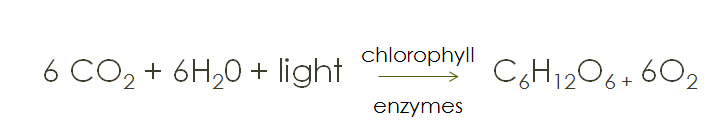 Photosynthesis Plants:Autotrophs – they make their own sugars during photosynthesis = Producers  - Produce food for all other organisms Animals:Heterotrophs – must get their sugars (carbohydrates) for energy from other sources = Consumers – Consume the food provided by plantsSunUltimate source of energy because it provides the energy for the plants which is then passed down to other organismsPhotosynthesisThe process by which plants convert the sun’s energy, water and carbon dioxide to sugar (glucose) and oxygenTakes place in the chloroplastsChlorophyll is the molecule that receives the sun’s energyChloroplasts are in the mesophyll cells of the leaves and stems (green parts) just below  the surface of the leaf (or stem)There are two major reactions in photosynthesisLight Dependent reactionsAka Light ReactionsLight energy is absorbed by chlorophyll, which uses the energy to split water. Oxygen is released to the outside of the cell, the “H” part of H2O is carried to the dark reactions with NADPHSome ATP (energy) is made here—will be used up in Light Independent reactionsLight Independent reactionsAka Dark ReactionsCalvin CycleCO2 from the outside is combined with the “H” part of NADPH  to make sugars for the cellNADP+ goes back to light dependent reactionsATP is used to combine the CO2 and H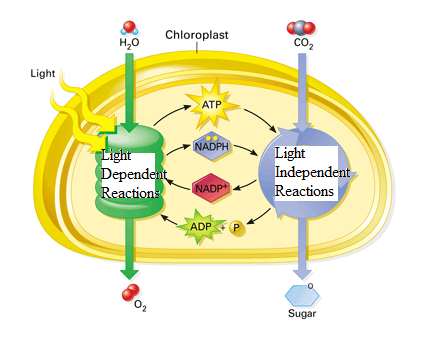 ADP goes back to light dependent reactionsRespiration 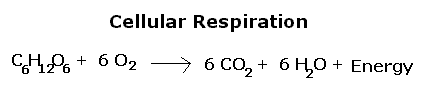 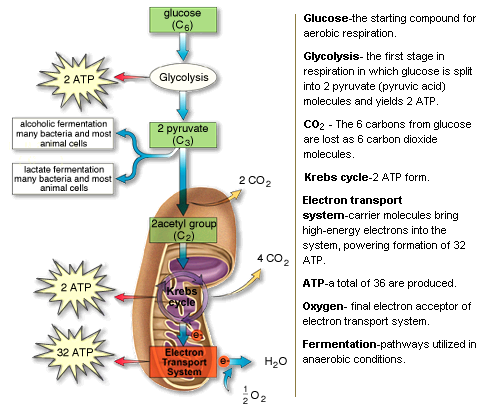 In the ABSENCE OF OXYGEN, some organisms will use the products of glycolysis and go through fermentation.Alcoholic fermentation—makes alcohol and CO2 as the byproducts. Creates no ATP, but “refreshes” carriers so glycolysis can continue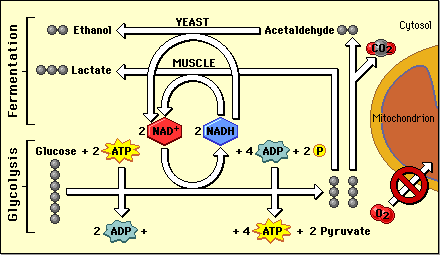 Lactic acid fermentation—makes lactic acid as the byproduct. Creates no ATP, but “refreshes” carriers so glycolysis can continueCellular respiration occurs in the mitochondria of eukaryotic organisms. It is composed of three major stepsGlycolysis -- glucose is split into 2 3-carbon compounds and a small amount of energy is released.Cytoplasm of all cellsKreb’s cycle – takes 3-carbon compounds and breaks them down into carbon dioxideInner part of mitochondria (matrix)Electron transport chain – takes electron carriers and materials to create a concentration gradient that ultimately creates ATPInner folds of mitochondria (cristae)Glycolysis - Metabolic pathway found in the cytoplasm that participates in aerobic cellular respiration and fermentation; it converts glucose to two molecules of pyruvate. Glucose - Six-carbon sugar that organisms degrade as a source of energy during cellular respiration. Energy - Capacity to do work and bring about change; occurs in a variety of forms. 